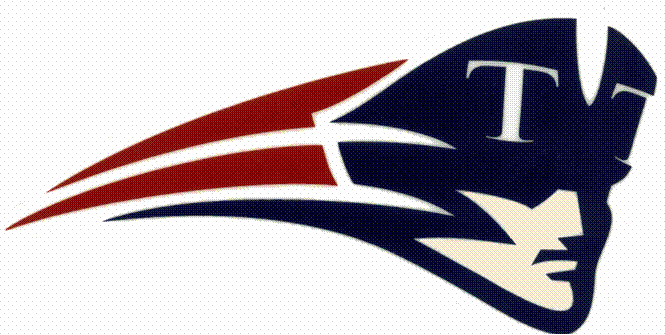 Truman Patriots Club AgendaTruman Library   6:30pmJanuary 26th, 2015__________________________________________________________________________________Call to Order-  Pledge of Allegiance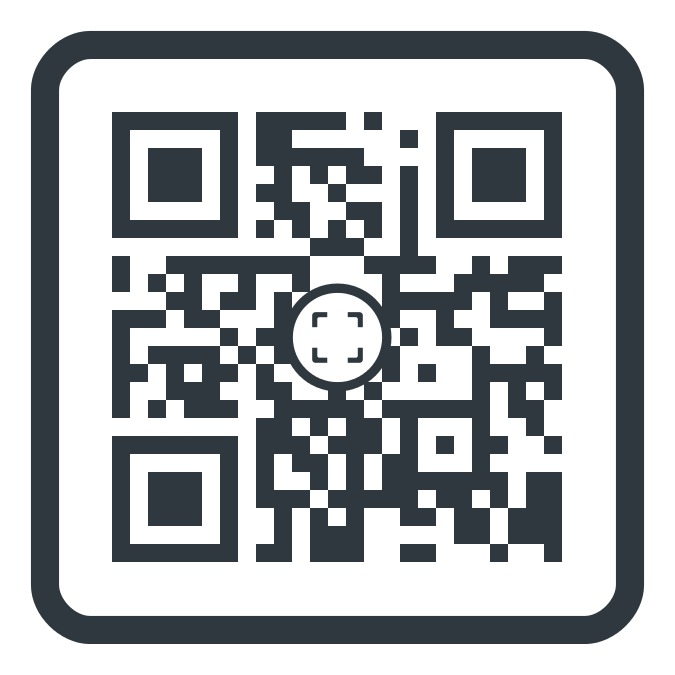 InspirationMinutesTreasurers Reports	General Fund			Merchandising Report of PrincipalReport of Activities DirectorReport of the Executive BoardPresident	Fundraising	Programs	Membership	Concession	Apparel	Project GradRestricted Funds Request- Dr. MortonReport of Nominating CommitteeNew BizAnnouncementsAdjournmentImportant Dates:February 2nd TPC Executive Board Mtg 6:30pmFebruary 9th -10th Parent Teacher ConferencesFebruary 9th- Showcase of the Arts/Elective Fair 6-8pm, GymFebruary 13th- 16th No SchoolFebruary 23rd TPC Unit Mtg